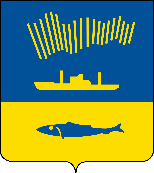 АДМИНИСТРАЦИЯ ГОРОДА МУРМАНСКАП О С Т А Н О В Л Е Н И Е  09.04.2024                                                                                                         № 1328 В соответствии со статьей 161 Жилищного кодекса Российской Федерации, с Федеральным законом от 06.10.2003 № 131-ФЗ «Об общих принципах организации местного самоуправления в Российской Федерации», постановлением Правительства Российской Федерации от 06.02.2006 № 75      «О порядке проведения органом местного самоуправления открытого конкурса по отбору управляющей организации для управления многоквартирным домом», руководствуясь Уставом муниципального образования городской округ город-герой Мурманск,  п о с т а н о в л я ю: 1. Внести в приложение к постановлению администрации города Мурманска от 29.06.2017 № 2115 «О передаче во временное содержание, аварийное обслуживание общего имущества многоквартирных домов, расположенных на территории муниципального образования город Мурманск» (в ред. постановлений от 19.10.2017 № 3391, от 08.12.2017 № 3899,                    от 17.01.2018 № 50, от 19.03.2018 № 687, от 28.03.2018 № 839, от 11.04.2018     № 1032, от 29.06.2018 № 1970, от 26.07.2018 № 2295, от 31.01.2019 № 324,        от 14.02.2019 № 546, от 22.03.2019 № 1042, от 08.08.2019 № 2693, от 04.09.2019 № 2963, от 27.09.2019 № 3214, от 20.12.2019 № 4287, от 27.12.2019 № 4383,                     от 24.01.2020 № 141, от 03.03.2020 № 572, от 02.04.2020 № 896, от 28.04.2020   № 1092, от 05.10.2020 № 2265, от 14.10.2020 № 2364, от 02.02.2021 № 222,        от 06.07.2021 № 1814, от 02.09.2021 № 2250, от 05.10.2021 № 2499,                    от 28.10.2021 № 2751, от 29.11.2021 № 3051, от 15.03.2022 № 630, от 29.04.2022 № 1096, от 08.06.2022 № 1503, от 07.10.2022 № 2985, от 11.11.2022 № 3503,       от 16.06.2023 № 2231, от 28.07.2023 № 2747, от 10.11.2023 № 3968,                     от 06.02.2024 № 397) следующие изменения:1.1. В пункте 9 число «90,» исключить.1.2. В пункте 26 число «10/1,» исключить.2. Отделу информационно-технического обеспечения и защиты информации администрации города Мурманска (Кузьмин А.Н.) разместить настоящее постановление на официальном сайте администрации города Мурманска в сети Интернет.3. Редакции газеты «Вечерний Мурманск» (Елкин А.Е.) опубликовать настоящее постановление.4. Настоящее постановление вступает в силу со дня официального опубликования и распространяется на правоотношения, возникшие с 01.04.2024.5. Контроль за выполнением настоящего постановления возложить на заместителя главы администрации города Мурманска Левченко Л.М. Глава администрации города Мурманска                                                                         Ю.В. Сердечкин